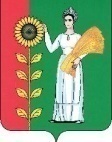 СОВЕТ ДЕПУТАТОВСЕЛЬСКОГО ПОСЕЛЕНИЯ ДУРОВСКИЙ СЕЛЬСОВЕТДОБРИНСКОГО МУНИЦИПАЛЬНОГО РАЙОНА ЛИПЕЦКОЙ ОБЛАСТИ62-я сессия V- созываРЕШЕНИЕ27.03.2020  года                                    с. Дурово 	          № 207- рсОб исполнении бюджета сельского  поселения Дуровский сельсовет Добринского муниципального района Липецкой областиза 2019 год                Рассмотрев представленный администрацией сельского поселения Дуровский сельсовет проект решения «Об  исполнении бюджета сельского  поселения Дуровский сельсовет Добринского муниципального района Липецкой области за 2019 год», руководствуясь  Уставом сельского поселения Дуровский сельсовет, Положением «О бюджетном процессе администрации сельского поселения Дуровский сельсовет»  и учитывая решение постоянной комиссии по экономике, бюджету, муниципальной собственности и социальным вопросам,  Совет депутатов  сельского поселения Дуровский сельсоветРЕШИЛ:Утвердить отчет «Об исполнение бюджета сельского поселения Дуровский      сельсовет за 2019 год» (прилагается).Направить указанный нормативный правовой акт главе сельского поселения для подписания и официального обнародования.3. Настоящее решение вступает в силу со дня его официального обнародования.Председатель Совета депутатов сельского поселения Дуровский сельсовет                                                                                  С.В. Ходяков             Утвержден решением Совета депутатов сельского поселения Дуровский  сельсовет от 27.03.2020 №207-рсОтчет об исполнении бюджета сельского поселенияДуровский сельсовет за 2019 год1. Утвердить отчет об исполнении бюджета сельского поселения Дуровский сельсовет за 2019 год по доходам в сумме 3725525,80 рублей и по расходам в сумме 3873320,48 рублей с превышением расходов над доходами (дефицитом)  137794,68 рублей.2.Утвердить исполнение местного бюджета по следующим показателям:- доходам бюджета по кодам классификации доходов бюджетов согласно приложению 4 к настоящему решению; - расходам бюджета по разделам и подразделам классификации расходов бюджетов согласно приложению 6 к настоящему решению;- расходам бюджета по ведомственной структуре расходов местного бюджета согласно приложению 8 к настоящему решению;- расходам бюджета по разделам, подразделам, целевым статьям и видам расходов функциональной классификации расходов бюджетов согласно приложению 10 к настоящему решению;- источникам финансирования дефицита бюджета сельского поселения на 2019 год согласно приложению 17 к настоящему решению.3. Настоящее решение вступает в силу со дня его официального обнародования.Глава администрациисельского поселенияДуровский сельсовет			                                    С.В. ХодяковПриложение об исполнении бюджета  сельского поселения Дуровский сельсовет Добринского муниципального района Липецкой области                                 Российской Федерации за  2019 годаОтчет об исполнении бюджета сельского поселения Дуровский сельсовет за  2019 года